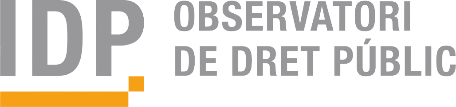 Observatori de Dret Públic - IDP BarcelonaAvinguda. Diagonal, 684, 08034 BarcelonaEdifici Ilerdense, despatx 103-104idp@ub.eduTel. 	(+34) 93 403 45 35	(+34) 613 05 66 03@idpbarcelona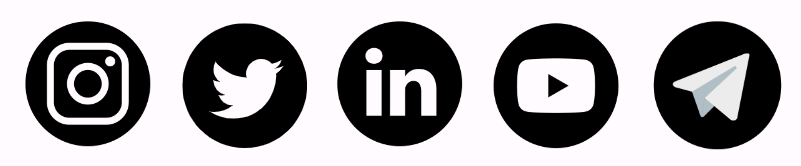 Anexo 1. Modalidad AConvocatoria de Proyectos de Investigación IDP 2023-2024Datos de las personas responsables del Proyecto o actividad (IP y, si procede, co-IP)Título, línea de investigación y resumen del proyecto/actividad que se llevará a cabo o que se quiere solicitar(Máximo 500 palabras)Listado y currículums de las personas investigadoras con relación al objeto de la convocatoria y el tema de estudio y análisisIndicar el listado de investigadores que participan a esta propuesta incluyendo un enlace en su CV (en línea) y haciendo mención brevemente de aquellas actividades científicas y/o profesionales o experiencias más destacadas con especial incidencia en las relacionadas con el tema del proyecto de estudio y análisis o actividad propuesta. Se tienen que especificar los trabajos realizados, publicados o inéditos (Máximo 2 hojas en una sola cara entre todas las personas integrantes del grupo).3.1. Equipo de investigación y enlaces a los CVs3.2. Actividades científicas o experiencias relacionadas con la temática del proyecto/actividadMemoria explicativa y cronograma del proyecto de investigación/actividadExplicar de forma detallada los objetivos del proyecto, la metodología y los resultados a obtener, incluyendo la posible replicabilidad y el compromiso de presentación de una propuesta de proyecto a nivel europeo, nacional, autonómico o equivalente (Máximo 2’5 páginas).CronogramaCumplimentar la siguiente tabla para detallar un cronograma aproximado de ejecución del proyecto. Añadir tantas actividades (A1, A2, A3, etc) como sea necesario.Presupuesto total del proyectoIndicar de manera detallada y desglosada todos los conceptos que se pretenden financiar con cargo a los presupuestos del IDP para el 2024El proyecto tendrá continuidad con la presentación de una posterior solicitud de proyecto europeo, nacional, autonómico o equivalente?:Sí (detallar Convocatoria):NoFecha y firma del investigador/a beneficiario/a de la ayudaAnexo 2. Modalidad BConvocatoria de Publicaciones IDP 2023-2024Datos de las personas responsables de la publicación (IP y, si procede, co-IP)Título, línea de investigación y relevancia dentro de la misma y resumen del proyecto/actividad que se llevará a cabo o que se quiere solicitar(Máximo 1000 palabras)Cuantía de la ayuda solicitadaCuantía solicitada: __________€ (máximo 2.000€)Dispone de cofinanciación concedida o solicitada? Sí (detallar)NoDetallar el motivo por el cual no puede beneficarse de convocatorias similares (Facultad, Ministerio, etc.) u otras fuentes procedentes de proyectos (SGR, I+D, etc.) Documentos adjuntosCurrículum del investigador o investigadora (documento adjunto o enlace a Acadèmia, LinkedIn, etc.) _____________________________________________Documento con el texto a coeditar y publicar (documento adjunto).Fecha y firma del investigador/a beneficiario/a de la ayudaFirma del miembro del Observatorio que avala (solo si el/la solicitante es doctorando/a adscrito)Anexo 3. Modalidad C1Convocatoria de propuestas de apoyo a publicaciones individuales IDP 2023-2024Datos de las personas responsables de la publicación (IP y, si procede, co-IP)Resumen del artículo y relevancia dentro de las líneas de investigación del Observatorio(Máximo 500 palabras)Tipo y cuantía de la ayuda solicitadaTipo de ayuda solicitada y cantidad solicitada (máximo 450€)Traducción (A): _______________________Revisión (B): _________________________Dispone de cofinanciación concedida o solicitada? Sí (detallar): _______NoDetalle el motivo por el cual no puede beneficiarse de convocatorias similares (Facultad, Ministerio, etc.) o de fuentes procedentes de proyectos (SGR, I+D, etc…): _________Libro o revista/es a les que se pretende presentar el capítulo de libro o el artículo una vez traducido/revisado(detallar revista o editorial e indicios de calidad o excelencia) Documentos adjuntosDocumento de aceptación de la estancia, comunicación o ponencia que se presenta en el congreso o reunión científica internacional (documento adjunto).Currículum del investigador o investigadora (documento adjunto) o enlace a Academia, LinkedIn, etc) _________________________________________Artículo en lengua original a traducir y/o versión en traducción propia si es para revisión (documento adjunto).Fecha, firma del investigador/a beneficiario y compromiso de citaciónCompromiso de citación. La persona que firma se compromete a realizar las gestiones oportunas con la Revista para citar en el artículo el apoyo recibido del Observatorio para su publicación.Fecha y frma del investigador/a beneficiario/a de la ayudaAnexo 4. Modalidad C2Convocatoria de propuestas de apoyo para la movilidad IDP 2023-2024Datos de las personas responsables de la publicación (IP y, si procede, co-IP)Resumen de la actividad Breve explicación del motivo u objeto de la estancia, congreso o reunión, y relevancia dentro de las líneas de investigación del Observatorio (Máximo 500 palabras)Tipo de ayuda a la movilidad solicitadoEstada de investigaciónInscripción a Congreso con presentación de ponenciaAsistencia a reuniones de carácter científicoFechas previstas: De_____________ hasta ____________ (número de días: ______)Dispone de cofinanciación concedida o solicitada?Sí (detallar): _____________________________________________NoDetallar el motivo por el cual no puede beneficiarse de convocatorias similares (Facultad, Ministerio, etc..) o de fuentes procedentes de proyectos SGR, I+D, etc.: ____________________________________Currículum del/de la solicitanteIncluir un enlace en vuestro CV (en línea) y/o hacéis mención brevemente de aquellas actividades científicas y/o profesionales o experiencias más destacadas con especial incidencia por la actividad de movilidad propuesta. (Máximo 1 hoja a una sola cara entre todas las personas integrantes del grupo).Cantidad solicitadaIndicar de manera detallada y desglosada todos los conceptos que se pretenden financiar con cargo a los presupuestos del IDP para el 2024Documentos adjuntosDocumento de aceptación de la estancia, comunicación o ponencia que se presenta en el congreso o reunión científica internacional (documento adjunto).Currículum del investigador o investigadora (documento adjunto o enlace a Academia, LinkedIn…) ____________________________________________ _____________________Breve resumen de la comunicación o ponencia que se presenta en el congreso o reunión científica internacional, o del proyecto de publicación resultado de la estancia. (documento adjunto).Fecha y firma del investigador/a beneficiario/a de la ayudaFirma del miembro del Observatorio que lo avala (solo si el solicitante es uno/a doctorando/a adscrito)Observatori de Dret Públic - IDP BarcelonaAvinguda. Diagonal, 684, 08034 BarcelonaEdifici Ilerdense, despatx 103-104idp@ub.eduTel. 	(+34) 93 403 45 35	(+34) 613 05 66 03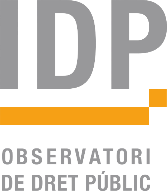 @idpbarcelonaNombrePrimer apellidoSegundo apellidoSegundo apellidoTipo identificadorNIF / NIENúmero IdentificadorNúmero IdentificadorNúmero IdentificadorNúmero IdentificadorCargo o departamentoDatos de contactoTeléfono móvil:Dirección de correo electrónico:Teléfono móvil:Dirección de correo electrónico:Teléfono móvil:Dirección de correo electrónico:Teléfono móvil:Dirección de correo electrónico:NombrePrimer apellidoPrimer apellidoSegundo apellidoSegundo apellidoTipo identificadorNIF / NIENúmero IdentificadorNúmero IdentificadorNúmero IdentificadorNúmero IdentificadorCargo o departamentoDatos de contacteTeléfono móvil:Dirección de correo electrónico: Teléfono móvil:Dirección de correo electrónico: Teléfono móvil:Dirección de correo electrónico: Teléfono móvil:Dirección de correo electrónico: M1M2M3M4M5M6M7M8M9M10M11M12A1A2A3A4A5Gastos a financiar Importea) Adquisición de material inventariable o bibliográfico directamente relacionado con el objeto de la ayudaa) Adquisición de material inventariable o bibliográfico directamente relacionado con el objeto de la ayuda     €     €     €     €b) Adquisición de material fungible.b) Adquisición de material fungible.     €     €     €     €c) Desplazamientos y viajes relacionados con la investigación (desglosar viajes, alojamientos y dietas)c) Desplazamientos y viajes relacionados con la investigación (desglosar viajes, alojamientos y dietas)     €     €     €     €d) Otros gastos, debidamente justificados y directamente relacionados con la consecución de los objetivos del proyecto de investigaciónd) Otros gastos, debidamente justificados y directamente relacionados con la consecución de los objetivos del proyecto de investigación     €     €     €     €TOTAL SOLICITADO (máximo 2.500 €)       €NombrePrimer apellidoSegundo apellidoSegundo apellidoTipo identificadorNIF / NIENúmero IdentificadorNúmero IdentificadorNúmero IdentificadorNúmero IdentificadorCargo o departamentoDatos de contactoTeléfono móvil:Dirección de correo electrónico:Teléfono móvil:Dirección de correo electrónico:Teléfono móvil:Dirección de correo electrónico:Teléfono móvil:Dirección de correo electrónico:NombrePrimer apellidoPrimer apellidoSegundo apellidoSegundo apellidoTipo identificadorNIF / NIENúmero IdentificadorNúmero IdentificadorNúmero IdentificadorNúmero IdentificadorCargo o departamentoDatos de contacteTeléfono móvil:Dirección de correo electrónico: Teléfono móvil:Dirección de correo electrónico: Teléfono móvil:Dirección de correo electrónico: Teléfono móvil:Dirección de correo electrónico: NombrePrimer apellidoSegundo apellidoSegundo apellidoTipo identificadorNIF / NIENúmero IdentificadorNúmero IdentificadorNúmero IdentificadorNúmero IdentificadorCargo o departamentoDatos de contactoTeléfono móvil:Dirección de correo electrónico:Teléfono móvil:Dirección de correo electrónico:Teléfono móvil:Dirección de correo electrónico:Teléfono móvil:Dirección de correo electrónico:NombrePrimer apellidoPrimer apellidoSegundo apellidoSegundo apellidoTipo identificadorNIF / NIENúmero IdentificadorNúmero IdentificadorNúmero IdentificadorNúmero IdentificadorCargo o departamentoDatos de contacteTeléfono móvil:Dirección de correo electrónico: Teléfono móvil:Dirección de correo electrónico: Teléfono móvil:Dirección de correo electrónico: Teléfono móvil:Dirección de correo electrónico: NombrePrimer apellidoSegundo apellidoTipo identificadorNIF / NIENúmero IdentificadorNúmero IdentificadorNúmero IdentificadorCargo o departamentoDatos de contactoTeléfono móvil:Dirección de correo electrónico:Teléfono móvil:Dirección de correo electrónico:Teléfono móvil:Dirección de correo electrónico:Gastos a financiar Importea) Adquisición de material inventariable o bibliográfico directamente relacionado con el objeto de la ayudaa) Adquisición de material inventariable o bibliográfico directamente relacionado con el objeto de la ayuda     €     €     €     €b) Adquisición de material fungible.b) Adquisición de material fungible.     €     €     €     €c) Desplazamientos y viajes relacionados con la investigación (desglosar viajes, alojamientos y dietas)c) Desplazamientos y viajes relacionados con la investigación (desglosar viajes, alojamientos y dietas)     €     €     €     €d) Otros gastos, debidamente justificados y directamente relacionados con la consecución de los objetivos del proyecto de investigaciónd) Otros gastos, debidamente justificados y directamente relacionados con la consecución de los objetivos del proyecto de investigación     €     €     €     €TOTAL SOLICITADO (máximo 450 €)       €